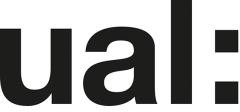 Job Description and Person Specification Job Title – Course Coordinator – BA FINE ARTJob Title - Course Coordinator BA Fine Art					Grade – 6The application form sets out a number of competence questions related to some of the following selection criteria. Shortlisting will be based on your responses to these questions. Please make sure you provide evidence to demonstrate clearly how you meet these criteria.All criteria listed is essential unless marked as desirableLast Updated - 	06 03 2023College/ServiceCentral Saint MartinsLocationKings Cross CampusContract LengthPermanentHours per week/ FTE14.8 hours / 0.4Accountable toCourse Leader BA Fine ArtWeeks per yearFull-Time - 52 weeksSalary£49,534.00 - £59,644.00 pro rata  (£19,813.60 - £23,857.60 per annum)Grade6Purpose of the role To support the Course Leader with - The management of BA Fine Art, including the maintenance and enhancement of standards and responsibility for the design, development and delivery of the curriculum. The continuous monitoring and enhancement planning for the course and its pathways.The day-to-day management of the course with a particular emphasis on quality procedures (including assessment, timetabling and admissions), and curriculum enhancement.The day-to-day co-ordination and management of learning support, timetabing and admissons (including the design, development and delivery of associated curriculum) Working collegially across the College and University so as to ensure the Programme is fully embedded within the wider institutional context.Observing and implementing the policies and procedures of the University and the College.Purpose of the role To support the Course Leader with - The management of BA Fine Art, including the maintenance and enhancement of standards and responsibility for the design, development and delivery of the curriculum. The continuous monitoring and enhancement planning for the course and its pathways.The day-to-day management of the course with a particular emphasis on quality procedures (including assessment, timetabling and admissions), and curriculum enhancement.The day-to-day co-ordination and management of learning support, timetabing and admissons (including the design, development and delivery of associated curriculum) Working collegially across the College and University so as to ensure the Programme is fully embedded within the wider institutional context.Observing and implementing the policies and procedures of the University and the College.Duties and ResponsibilitiesIn consultation with academic, administrative, managerial and technical colleagues (as appropriate) to - Academic LeadershipIn consultation with Course Leader and  Programme Director provide the vision for learning support, academic timetabling strategy and admissions, set the agenda for its development and the maintenance and enhancement of quality.Contribute to the formulation, continuous review and implementation of the academic of the Programme and its constituent courses, ensuring clarity of identity, currency of subject agendas, relevance of learning methods and the fulfilment of appropriate standards.Quality Management and EnhancementContribute to, and where appropriate lead on the process of course development (including new courses) and review by the University, College, external agencies and professional bodies.Actively participate in the work of the academic committees of the University and College, including Boards of Studies and Course Committees beyond the programme.Contribute to, and support the Course Leader with  process of course development, minor modifications, major changes, validation, revalidation and review by the University and external agencies in liaison with relevant Deans/Associate Deans.Analyse data on student progression and achievement with a view to identifying issues and trends and formulating appropriate action in response.Curriculum Design, Content and OrganisationEnsure that the curriculum is relevant, current and consistent with the mission of the Programme, the vision for - and the expectations of the awarding body.Ensure that the delivery of the curriculum is organised in a way appropriate to the learning styles and developmental stages of the students and to the resources available.Learning Teaching and AssessmentWork with Course Leader to ensure that the learning (teaching and assessment) methods employed on the Course are appropriate to; the academic award, resources allocated and the demands of the subject, and the learning styles and developmental stages of the students.Plan and manage the assessment process for the Course, to comply with University policy and appropriate academic standards to ensure students are given constructive and timely feedback that helps them improve.Contribute to University committees, such as Assessment Panels, Boards of Examiners and their sub-boards, as appropriate.Undertake such teaching duties as are appropriate to the requirements of the course and consistent with your areas of expertise.Student Support and GuidanceContribute to information provided to students by the University, College and ProgrammeEnsure the maintenance of standards of student discipline on the Course as detailed within the Student CharterEnsure effective liaison with, and organisation of student representatives for the course.ProfessionalUndertake research and/or professional practice to maintain your subject currency as part of own continuing professional development to ensure you maintain your position as a leader in your field, actively promoting and contributing to the professional and research profile of the Programme, as an individual and through research groups and / or consultancy projects.Support and contribute to the Course, Programme, College and University’s external profile.Make a constructive contribution to the development of the broader academic and cultural direction of the College as requiredGeneralTo perform such duties consistent with your role as may from time to time be assigned to you anywhere within the University.To undertake health and safety duties and responsibilities appropriate to the role.To work in accordance with the University’s Staff Charter and Dignity at Work Policy, promoting equality, diversity and inclusion in your work.To undertake continuous personal and professional development, and to support it for any staff you manage through effective use of the University’s Planning, Review and Appraisal scheme and staff development opportunities.To make full use of all information and communication technologies to meet the requirements of the role and to promote organisational effectiveness.To conduct all financial matters associated with the role in accordance with the University’s policies and procedures, as laid down in the Financial Regulations.To personally contribute towards reducing the university’s impact on the environment and support actions associated with the UAL Sustainability Manifesto (2016 – 2022).Duties and ResponsibilitiesIn consultation with academic, administrative, managerial and technical colleagues (as appropriate) to - Academic LeadershipIn consultation with Course Leader and  Programme Director provide the vision for learning support, academic timetabling strategy and admissions, set the agenda for its development and the maintenance and enhancement of quality.Contribute to the formulation, continuous review and implementation of the academic of the Programme and its constituent courses, ensuring clarity of identity, currency of subject agendas, relevance of learning methods and the fulfilment of appropriate standards.Quality Management and EnhancementContribute to, and where appropriate lead on the process of course development (including new courses) and review by the University, College, external agencies and professional bodies.Actively participate in the work of the academic committees of the University and College, including Boards of Studies and Course Committees beyond the programme.Contribute to, and support the Course Leader with  process of course development, minor modifications, major changes, validation, revalidation and review by the University and external agencies in liaison with relevant Deans/Associate Deans.Analyse data on student progression and achievement with a view to identifying issues and trends and formulating appropriate action in response.Curriculum Design, Content and OrganisationEnsure that the curriculum is relevant, current and consistent with the mission of the Programme, the vision for - and the expectations of the awarding body.Ensure that the delivery of the curriculum is organised in a way appropriate to the learning styles and developmental stages of the students and to the resources available.Learning Teaching and AssessmentWork with Course Leader to ensure that the learning (teaching and assessment) methods employed on the Course are appropriate to; the academic award, resources allocated and the demands of the subject, and the learning styles and developmental stages of the students.Plan and manage the assessment process for the Course, to comply with University policy and appropriate academic standards to ensure students are given constructive and timely feedback that helps them improve.Contribute to University committees, such as Assessment Panels, Boards of Examiners and their sub-boards, as appropriate.Undertake such teaching duties as are appropriate to the requirements of the course and consistent with your areas of expertise.Student Support and GuidanceContribute to information provided to students by the University, College and ProgrammeEnsure the maintenance of standards of student discipline on the Course as detailed within the Student CharterEnsure effective liaison with, and organisation of student representatives for the course.ProfessionalUndertake research and/or professional practice to maintain your subject currency as part of own continuing professional development to ensure you maintain your position as a leader in your field, actively promoting and contributing to the professional and research profile of the Programme, as an individual and through research groups and / or consultancy projects.Support and contribute to the Course, Programme, College and University’s external profile.Make a constructive contribution to the development of the broader academic and cultural direction of the College as requiredGeneralTo perform such duties consistent with your role as may from time to time be assigned to you anywhere within the University.To undertake health and safety duties and responsibilities appropriate to the role.To work in accordance with the University’s Staff Charter and Dignity at Work Policy, promoting equality, diversity and inclusion in your work.To undertake continuous personal and professional development, and to support it for any staff you manage through effective use of the University’s Planning, Review and Appraisal scheme and staff development opportunities.To make full use of all information and communication technologies to meet the requirements of the role and to promote organisational effectiveness.To conduct all financial matters associated with the role in accordance with the University’s policies and procedures, as laid down in the Financial Regulations.To personally contribute towards reducing the university’s impact on the environment and support actions associated with the UAL Sustainability Manifesto (2016 – 2022).Key Working Relationships - Course LeaderSenior managers Managers at same levelAcademic staff managed Programme Administration, Course Support, Registry, and Quality. External partnersStudents Key Working Relationships - Course LeaderSenior managers Managers at same levelAcademic staff managed Programme Administration, Course Support, Registry, and Quality. External partnersStudents Signed -       ALEX SCHADY                       (Recruiting Manager)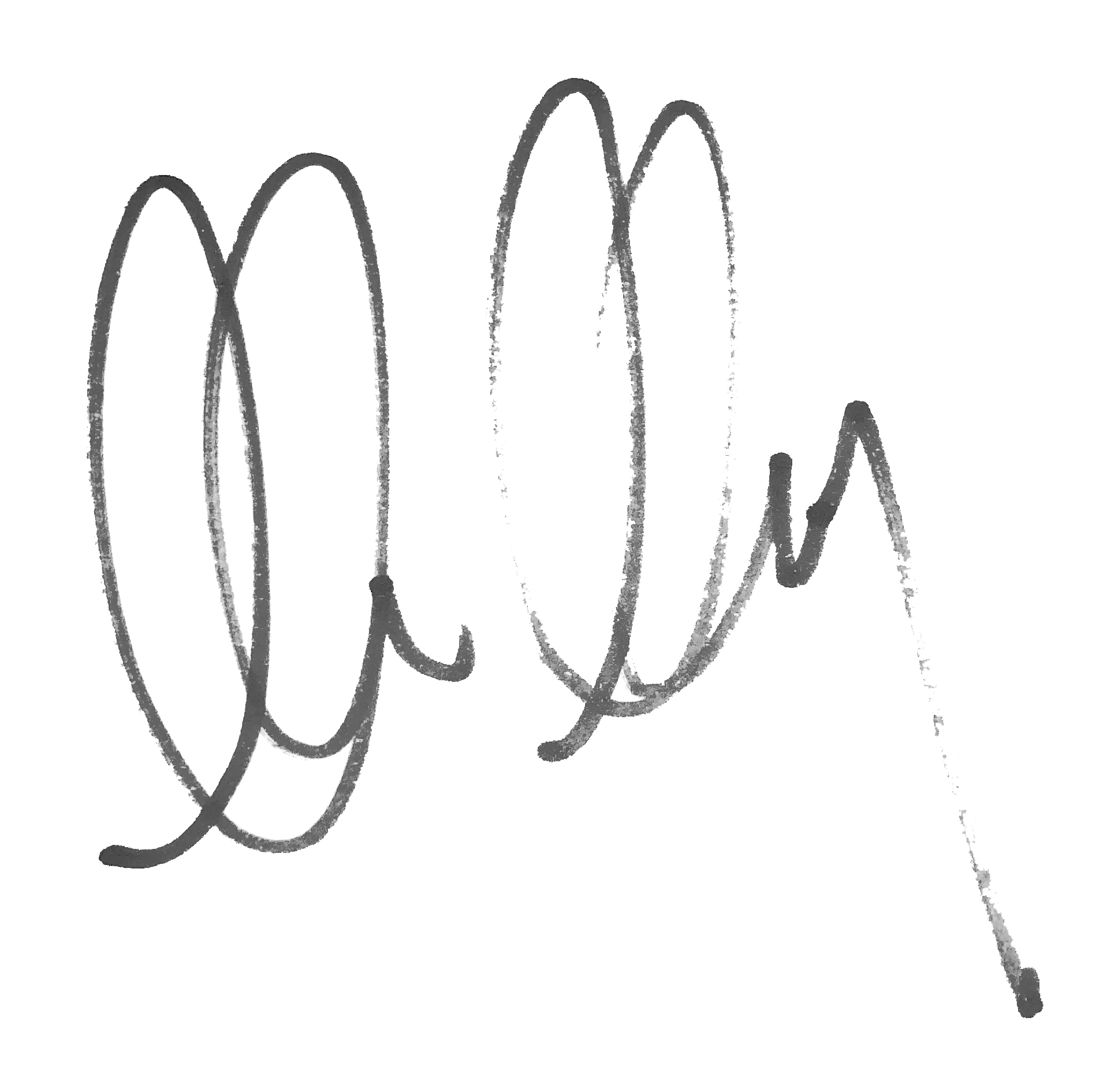 Date of last review -     15 December 2022              Signed -       ALEX SCHADY                       (Recruiting Manager)Date of last review -     15 December 2022              Person Specification Person Specification Specialist Knowledge/QualificationsUndergraduate degree in the arts, fine art or associated subject.Higher degree (e.g. MA) in the creative arts, fine art or associated subject (Desirable).Teaching qualification (PG Cert or equivalent) (Desirable).Member of the Higher Education Academy (Desirable).Developing a profile in the field/s relevant to fine art and art and science creative practices.Relevant ExperienceExperience of facilitating, teaching and a background in fine art and art practices.Experience of successfully managing a team at UG or PG level, delivering positive student experience and building staff and student community.Experience of planning and delivery of activities through a range of face to face teaching and digital platforms.Communication SkillsCommunicates effectively orally and in writing adapting the medium and the message for a diverse audience in an inclusive and accessible way.Leadership and ManagementMotivates and leads a team effectively, setting clear objectives to manage performance.Research, Teaching and LearningApplies innovative digital approaches to course leadership, teaching, learning or professional practice to support excellent teaching, pedagogy and inclusivity.Research, Teaching and LearningApplies own research to develop learning and assessment practice.Professional PracticeContributes to advancing professional practice/research or scholarly activity in own area of specialism.Planning and managing resourcesPlans, prioritises and manages resources effectively to achieve long term objectives.TeamworkBuilds effective teams, networks or communities of practice and fosters constructive cross team collaboration.Student experienceContributes to improving or adapting provision to enhance the online student experience or customer service.Creativity, Innovation and Problem SolvingSuggests practical solutions to new or unique problems.